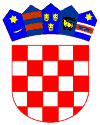 REPUBLIKA HRVATSKAOSJEČKO-BARANJSKA ŽUPANIJATemeljem članka 54. stavak 3. Zakona o lokalnoj i područnoj (regionalnoj) samoupravi („Narodne novine“, broj 33/01., 60/01., 129/05., 109/07., 125/08., 36/09., 150/11., 144/12., 19/13., 137/15., 123/17., 98/19. i 144/20), članka 30. Statuta Općine Vladislavci (''Službeni glasnik'' Općine Vladislavci broj 3/13, 3/17, 2/18, 4/20, 5-20- pročišćeni tekst, 8/20, 2/21 i 3/21 – pročišćeni tekst), Općinsko vijeće Općine Vladislavci na svojoj  29. sjednici održanoj dana 13. rujna 2023. godine, donijelo jeO D L U K Uo davanju Suglasnosti na Sporazum o zajedničkoj suradnji pružanja usluge predškolskog odgoja kroz provođenje programa predškoleČlanak 1.Daje se Suglasnost na prijedlog   Sporazuma o zajedničkoj suradnji i financiranju rada kroz provođenje programa predškole putem ustanove – Dječji vrtić OsijekČlanak 2.Općinsko vijeće ovlašćuje općinskog načelnika za potpisivanje Sporazuma iz članka 1. ove Odluke i za poduzimanje svih pravnih radnji za realizaciju ovog   Sporazuma.Prijedlog Sporazuma o zajedničkoj suradnji i financiranju rada kroz provođenje programa predškole putem ustanove – Dječji vrtić Osijek sastavni je dio ove Odluke.Članak 3.Ova Odluka stupa na snagu osmog dana od dana objave u  „Službenom glasniku“ Općine Vladislavci.KLASA: 400-05/23-01/06URBROJ: 2158-41-01-23-3Vladislavci, 13. rujna 2023. PREDSJEDNIKOPĆINSKOG VIJEĆAKrunoslav Morović, v. r.GRAD OSIJEK, Franje Kuhača 9, 31000 Osijek, OIB: 30050049642, zastupan po gradonačelniku Grada Osijeka Ivanu Radiću, mag.oec.OPĆINA VLADISLAVCI,  Kralja Tomislava 141, 31 404 Vladislavci, OIB: 17797796502 , koju zastupa općinski  načelnik Marjan TomasiDJEČJI VRTIĆ OSIJEK. Vijenac Ivana Meštrovića 7, Osijek, OIB: 06828481465, zastupan po ravnateljici Ani Mihaljević, mag.educ.paed.sklopili su dana ____________ SPORAZUM O ZAJEDNIČKOJ SURADNJI  PRUŽANJA USLUGE PREDŠKOLSKOG ODGOJA KROZ PROVOĐENJE PROGRAMA PREDŠKOLEČlanak 1.Sporazumne strane suglasno utvrđuju dobrovoljno funkcionalno spajanje jedinica lokalne samouprave u smislu zajedničke suradnje u pružanju usluge predškolskog odgoja kroz provođenje programa predškole putem ustanove – Dječji vrtić Osijek.Zajedničko pružanje usluge iz prethodnog stavka temelji se  na članku 2. stavku 2. Zakona o predškolskom odgoju i obrazovanju (Narodne novine br. 10/97, 107/07, 94/13, 98/19 i 57/22).Članak 2.Sporazumne strane utvrđuju da je Grad Osijek radi ispunjenja zakonom propisanih obveza osnovao Dječji vrtić Osijek (u daljnjem tekstu:  Vrtić) koji djelatnost predškolskog odgoja obavlja kao javnu službu.Vrtić je proračunski korisnik Grada Osijeka.Predškolski odgoj obuhvaća programe odgoja, obrazovanja, zdravstvene zaštite, prehrane i socijalne skrbi koji se ostvaruju u Vrtiću.Članak 3.Opseg zajedničkog ispunjenja obveza odnosi se na pružanje usluge predškolskog odgoja kroz provođenje programa predškole za djecu prije polaska u osnovnu školu na području Općine Vladislavci.Općina Vladislavci i Vrtić imaju sklopljen ugovor o pružanju usluge predškolskog odgoja od 11. studenoga 2005. Sukladno odredbama ovog Sporazuma o zajedničkoj suradnji koji će potpisati Grad Osijek, Općina Vladislavci i Vrtić sklopiti će se novi ugovor o pružanju usluge predškolskog odgoja između Dječjeg vrtića Osijek i Općine Vladislavci kojim će se utvrditi međusobna prava i obveze, a stari ugovor od 11. studenoga 2005. stavit će se izvan snage.Članka 4.Vrtić je dužan  prema Općini Vladislavci ispunjavati svoje obveze pružanja usluge predškolskog odgoja kako je to propisano Zakonom o predškolskom odgoju i obrazovanju.Članak 5.Sporazum se sklapa na neodređeno vrijeme.Sporazumne strane utvrđuju da u svako doba mogu sporazumno raskinuti ovaj sporazum.U slučaju da se jedna od strana ne pridržava odredaba ovog sporazumna ili ne izvršava svoje obveze, druga strana sporazuma može zahtijevati ispunjenje obveze u roku od 30 (trideset) dana.U slučaju da jedna od strana ima namjeru raskinuti ovaj sporazum dužna je drugoj strani dostaviti pisanu obavijest o raskidu uz otkazni rok od 30 (trideset) dana koji teče od dana dostave pisane obavijesti o raskidu sporazuma Gradu Osijeku.Članak 6.Sporazumne strane svojim se potpisom obvezuju u cijelosti izvršavati sve preuzete obveze, a eventualne sporove rješavati sporazumno.Ukoliko sporazumno rješavanje spora ne bude moguće, za sve sporove nadležan je sud stvarne nadležnosti u Osijeku.Članak 7.Ovaj sporazum stupa na snagu danom potpisa svih sudionika sporazuma.Članak 8.Sporazum je sastavljen u 6 istovjetnih primjeraka, od kojih svaka strana zadržava po dva primjerka.KLASA:								KLASA: 601-01/23-01/2URBROJ:								URBROJ: 2158-1-02-23-Osijek,	________							Osijek, ________ Za Općinu Vladislavci							       Za Grad Osijek:NAČELNIK								          GRADONAČELNIK__________________						          _________________Marjan Tomas								           Ivan Radić, mag.oec.KLASA:URBROJ:Osijek, _____________Za Dječji vrtić OsijekRAVNATELJICA_____________________Ana Mihaljević, mag.educ.paed.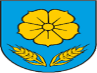 OPĆINA VLADISLAVCIOPĆINSKO VIJEĆE